Информационный час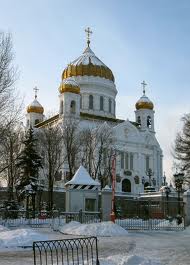 Тема:«Русские Православные традиции».Чернова Наталья НиколаевнаЦель:- Приобщение школьников  к  духовным, нравственным, культурным ценностям;- Формирование понимания смыслового и символического содержания православной атрибутики, исторических событий страны;- Формирование знаний о духовных истоках становления и развитии культуры российского народа;Оборудование:  презентация со слайдами на православную тематику , выставка поделок и рисунков православной тематики, Ход  мероприятия.Педагог: Ребята, сегодня мы вспомним о великих православных праздниках, которыеотмечаются зимой, их ещё называют двунадесятыми.  Самых главных праздников  в Православной Церкви – двенадцать, а в старину слово «двенадцать» произносилось как  «двунадесять», отсюда и название великих праздников – двунадесятые.Итак, к ним относятся: Введение во храм Пресвятой Богородицы;Рождество Христово;Крещение Господне;Сретение Господне. Мы проводили беседы, ходили на экскурсию в храм Дмитрия Солунского, учили колядки и сегодня подведём итог зимней темыи закрепим полученные знания.Мы с вами совершим путешествие и побываем в центре удивительных и важных событий. Слово предоставляю вашим одноклассникам, которые подготовили сообщения.      (Во время сообщений на экране демонстрируются слайды по теме праздников).1-е сообщение: Родители  Пресвятой Девы Марии – благочестивые Иоаким и Анна долго оставались бездетными, и это было для них настоящим горем. Много лет они со слезами молились о даровании им ребёнка и дали обещание, что, если случится чудо и они станут родителями, то посвятят своё дитя Богу. Иоаким и Анна вымолили ребёнка – дочь Марию. Они не забыли о своём обещании и, когда Марии исполнилось три года, они торжественно повели Её в Храм.  Собрались родственники, знакомые, дети. Все несли свечи и пели псалмы. Навстречу шествию вышли священники во главе с первосвященником.К крыльцу храма вели 15 высоких ступеней, маленькая Мария преодолела их самостоятельно и поднялась к входу в храм. Священник Захария ввёл Её вовнутрь святилища, куда никому не разрешалось входить, кроме священника и то – один раз в год. Так, Пресвятая Дева Мария осталась жить и воспитываться при храме.Праздник Введения во храм  Пресвятой Богородицы совершается 4 декабря.2-е сообщение: Рождество Христово – один из самых почитаемых и радостных праздников. Православные отмечают его 7 января. Ему предшествует сорокадневный пост. Днём усиленного приготовления к празднику считается Рождественский сочельник. По строгим правилам до первой звезды верующие отказываются от пищи. Лишь при появлении пер-вой звезды – символа звезды Вифлеемской – можно отведать сочиво. Это блюдо из пшеницы с мёдом и фруктами. Отсюда и название дня – сочельник. Согласно евангельскому преданию, когда император Август объявил о пере-писи населения, Пресвятая Дева Мария и праведный Иосиф отправились в свой родной город  Вифлеем. В гостинице не оказалось мест, поэтому Иосиф и Мария нашли приют в вертепе, то есть в пещере, куда загоняли домашний скот во время непогоды. Здесь Пречистая Дева и родила Сына. Первыми поклониться Божественному Младенцу пришли пастухи, извещённые Ангелом. Вслед за ними пришли вохвы (восточные мудрецы) с дарами, узнавшие о свершившемся чуде по появлению на небе необычной звезды. Эта звезда и привела волхвов к месту Рождения Иисуса, она называется Вифлеемской.Педагог:  После праздничного ночного Богослужения православные христиане поздравляют друг друга с праздником Рождества, радуются и веселятся. Наступают Святые дни– Святки. Давай те и мы немного отдохнем  и споём колядки, которые учили.(Дети поют колядки)                               Вифлеемская звезда На пороге мы стоим,                                Нас направила сюда. «Здравствуйте» не говорим.                    Мы пришли колядовать,    Скажем по-другому:                                 Христа Бога прославлять ,    «Мир вашему дому!»                               Вас, хозяев, величать!                                          Хозяину с хозяйкой –                                                                                                                          Солнце и месяц,                                     Детушкам их милым –                                      Многая лета! (3 раза)     Педагог: В январе есть ещё один двунадесятый праздник, который завершает Святки – Крещение Господне. 3-е сообщение:  Праздник Крещение Господне имеет второе название – Богоявление. Он отмечается 19 января. Установлен в честь Крещения Иисуса Христа в реке Иордан  Иоанном Предтечей. Согласно Евангелиям, во время Крещения на Иисуса сошёл Дух Святой в виде голубя и прозвучал голос с неба, извещающий людям, что Иисус – Сын Божий.С праздником Крещения связан обряд великого освящения воды.Педагог: Заключает череду великих зимних праздников Сретение Господне.4-е сообщение: «Сретение» в переводе со старославянского означает «встреча». В этот день произошла встреча Бога и человечества.По иудейскому обычаю, родившегося в семье первенца посвящали Богу, для этого младенцев приносили на сороковой день в Иерусалимский храм. Не исключением было и Святое семейство. Младенец Иисус мирно спал на руках своей Пречистой Матери, когда Они подошли к храму.  Малыш проснулся,  когда к Святому семейству подошёл старец, взял Иисуса на руки и произнёс странные слова: "Ныне отпускаешь раба Твоего, Владыко..." Этого старца звали Симеон. Он прожил очень долгую жизнь, ему было предсказано, что он не умрёт пока не увидит Христа Спасителя. Эта долгожданная встреча произошла и православные отмечают её как праздник Сретения 15 февраля.Педагог:  Спасибо, ребята, за интересные рассказы. Мы, как будто перенеслись на две тысячи лет назад и увидели знаменательные события своими глазами. Ребята, я предлагаю вам еще раз вспомнить о чем мы сегодня говорили на классном часе, то вам больше всего запомнилось?Давайте помнить и почитать великие православные праздники, как это делали наши предки на протяжении веков.